Describe Rule #7 – Modern-Day Application in your own words.Please explain each of the three steps for the chart below and the way in which they are critically important for using Rule 7 – Modern-Day Application.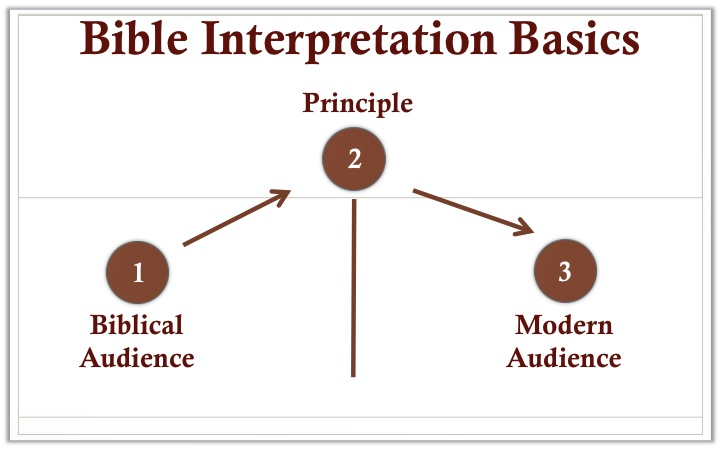 With respect to a modern-day application, what are the guidelines when it comes to God’s moral commands in the Bible?Why is it important to distinguish between a promise and a principle?What are some important guidelines when it comes to applying some of the Bible’s promises to Israel, Old Testament believers and New Testament believers.What is the general rule when it comes to the central point of a narrative or parable?  Why is this important?How would we apply Rule #7 – Modern-Day Application to the narratives of unclean foods (Leviticus 11) and Achan’s sin (Joshua 7)? 